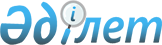 Об организации общественных работ на предприятиях, организациях и учреждениях города АктауПостановление акимата города Актау от 29 декабря 2009 года № 1379. Зарегистрировано Управлением юстиции города Актау от 28 января 2010 года № 11-1-126

      В соответствии с Законами Республики Казахстан «О местном государственном управлении и самоуправлении в Республике Казахстан» от 23 января 2001 года, «О занятости населения» от 23 января 2001 года, постановлением Правительства Республики Казахстан от 19 июня 2001 года № 836 «О мерах по реализации Закона Республики Казахстан от 23 января 2001 года «О занятости населения» и в целях реализации постановления Правительства Республики Казахстан «Об утверждении Плана мероприятий по совершенствованию системы занятости населения Республики Казахстан на 2008-2010 годы» от 20 ноября 2007 года № 1114, акимат города ПОСТАНОВЛЯЕТ:

      1. Утвердить перечень предприятий, организаций и учреждений, организующих общественные работы, виды, объемы общественных работ, размер оплаты труда участников и источники их финансирования на 2010 год, согласно приложению.

      2. Контроль за исполнением настоящего постановления возложить на заместителя акима города Хитуова Т.К.

      3. Настоящее постановление вводится в действие по истечению десяти календарных дней после дня их первого официального опубликования.      Аким города С. Бекбергенов

Приложение

к постановлению акимата города Актау

от "29" декабря 2009 года № 1379Перечень предприятий, организаций и учреждений, организующих общественные работы, виды, объемы общественных работ, размер оплаты труда участников и источники их финансирования на 2010 год
					© 2012. РГП на ПХВ «Институт законодательства и правовой информации Республики Казахстан» Министерства юстиции Республики Казахстан
				№Наименование предприятий, организаций, учрежденийКоличество направляемых безработныхВиды общественных работОбъем выполняемых работСроки работРазмер заработной платы оплачиваемый на одного человека, тенге (в размере 1,5 минимальной заработной платы)Источники финансирования123456781Государственное учреждение "Налоговый департамент по Мангистауской области"40Агенты по разноске уведомленииДо 10 000 уведомлении в месяцот 3-х до 6-и месяцев22428Местный бюджет2Государственное учреждение "Управление внутренних дел по городу Актау"40Смотритель закрепленной территории по охране общественного порядка. 20 участковых пунктов полицииот 3-х до 6-и месяцев22428Местный бюджет2Государственное учреждение "Управление внутренних дел по городу Актау"4Уборщик помещенияУборка 20 участковых пунктов полицииот 3-х до 6-и месяцев22428Местный бюджет3Государственное учреждение "Управление по делам обороны города Актау"20КурьерДо 3000 повесток в месяцот 3-х до 6-и месяцев22428Местный бюджет4Государственное учреждение "Департамент юстиции Мангистауской области"35Помощник специалиста Сбор и регистрация до 250 документов в месяц, сдача дел в архивот 3-х до 6-и месяцев22428Местный бюджет5Государственное учреждение "Актауский городской отдел земельных отношении"2Помощник специалиста Сбор и регистрация до 250 документов в месяц, сдача дел в архивот 3-х до 6-и месяцев22428Местный бюджет6Государственное учреждение "Актауский городской отдел предпринимательства и сельского хозяйства"1Помощник специалиста Сбор и регистрация до 250 документов в месяц, сдача дел в архивот 3-х до 6-и месяцев22428Местный бюджет7Государственное учреждение "Актауский городской отдел жилищно-коммунального хозяйства, пассажирского транспорта и автомобильных дорог"4Помощник специалиста Сбор и регистрация до 250 документов в месяц, сдача дел в архив от 3-х до 6-и месяцев22428Местный бюджет8Государственное учреждение "Актауский городской отдел архитектуры и градостроительства"4Помощник специалиста Сбор и регистрация до 250 документов в месяц, сдача дел в архивот 3-х до 6-и месяцев22428Местный бюджет9Государственное учреждение "Актауский городской отдел экономики и бюджетного планирования"2Помощник специалиста Сбор и регистрация до 250 документов в месяц, сдача дел в архивот 3-х до 6-и месяцев22428Местный бюджет10Государственное учреждение "Актауский городской отдел финансов"2Помощник специалиста Сбор и регистрация до 250 документов в месяц, сдача дел в архивот 3-х до 6-и месяцев22428Местный бюджет11Государственное учреждение "Актауский городской отдел занятости и социальных программ"15Помощник специалиста Сбор и регистрация до 250 документов в месяц, сдача дел в архивот 3-х до 6-и месяцев22428Местный бюджет12Государственное учреждение "Актауский центр социальной адаптации"1Помощник специалиста Сбор и регистрация до 250 документов в месяц, сдача дел в архивот 3-х до 6-и месяцев22428Местный бюджет13Государственное учреждение "Актауский городской отдел образования"2Помощник специалиста Сбор и регистрация до 250 документов в месяц, сдача дел в архивот 3-х до 6-и месяцев22428Местный бюджет14Государственное учреждение "Актауский городской отдел строительства"1Помощник специалиста Сбор и регистрация до 250 документов в месяц, сдача дел в архивот 3-х до 6-и месяцев22428Местный бюджет15Государственное учреждение "Актауский городской отдел внутренней политики"2Помощник специалиста Сбор и регистрация до 250 документов в месяц, сдача дел в архивот 3-х до 6-и месяцев22428Местный бюджет16Государственное учреждение "Военная прокуратура Актауского гарнизона"1КурьерДоставка до 250 срочной документации в месяцот 3-х до 6-и месяцев22428Местный бюджет17Государственное учреждение "Мангистауская транспортная прокуратура"1КурьерДоставка до 250 срочной документации в месяцот 3-х до 6-и месяцев22428Местный бюджет18Государственное учреждение "Актауский городской суд"3КурьерДоставка до 250 срочной документации в месяцот 3-х до 6-и месяцев22428Местный бюджет19Государственное учреждение "Центр обслуживания населения Мангистауской области"10Помощник специалиста Сбор и регистрация до 250 документов в месяц, сдача дел в архивот 3-х до 6-и месяцев22428Местный бюджет20Государственное учреждение "Администратор судов Мангистауской области "2КурьерДоставка до 250 срочной документации в месяцот 3-х до 6-и месяцев22428Местный бюджет21Государственное учреждение "Актауский городской специализированный администрировный суд "5КурьерДоставка до 250 срочной документации в месяцот 3-х до 6-и месяцев22428Местный бюджет22Государственное учреждение "Специализированный межрайонный экономический суд Мангистауской области"1КурьерДоставка до 250 срочной документации в месяцот 3-х до 6-и месяцев22428Местный бюджет23Государственное учреждение "Военный суд Актауского гарнизона"1КурьерДоставка до 250 срочной документации в месяцот 3-х до 6-и месяцев22428Местный бюджет24Государственное учреждение"Мангистауская областная научно-производственная лаборатория судебной экспертизы"2Курьер Доставка до 250 срочной документации в месяцот 3-х до 6-и месяцев22428Местный бюджет25Государственное учреждение"Управление здравоохранения Мангистауской области"1Курьер Доставка до 250 срочной документации в месяцот 3-х до 6-и месяцев22428Местный бюджет26Государственное учреждение "Департамент комитета по миграции по Мангистауской области"2Помощник специалиста Сбор и регистрация до 250 документов в месяц, сдача дел в архивот 3-х до 6-и месяцев22428Местный бюджет26Государственное учреждение "Департамент комитета по миграции по Мангистауской области"2КурьерДоставка до 250 срочной документации в месяцот 3-х до 6-и месяцев22428Местный бюджет27Мангистауское областное правление общественного объединения "Казахское общество слепых"2Курьер Доставка до 250 срочной документации в месяцот 3-х до 6-и месяцев22428Местный бюджет27Мангистауское областное правление общественного объединения "Казахское общество слепых"2Помощник специалистаСбор и регистрация до 250 документов в месяц, сдача дел в архивот 3-х до 6-и месяцев22428Местный бюджет28Аппарат акима города Актау2Помощник специалистаСбор и регистрация до 250 документов в месяц, сдача дел в архивот 3-х до 6-и месяцев22428Местный бюджет28Аппарат акима города Актау1КурьерДоставка до 250 срочной документации в месяц2242829Государственное коммунальное предприятие"Актау тургын уй"20Уборщик улицСанитарная очистка 900 кв.м. территорийот 3-х до 6-и месяцев22428Местный бюджет30Государственное учреждение "Мангистауский областной филиал Государственного центра по выплате пенсии"7Помощник специалиста Сбор и регистрация до 250 документов в месяц, сдача дел в архивот 3-х до 6-и месяцев22428Местный бюджет31Государственное учреждение "Департамент по контролю и социальной защите Комитета по контролю и социальной защите населения РК по Мангистауской области"3Помощник специалиста Сбор и регистрация до 250 документов в месяц, сдача дел в архив от 3-х до 6-и месяцев22428Местный бюджет32Актауский городской филиал общественного объединения "Народно-демократическая партия "Нур Отан"2КурьерДоставка до 250 срочной документации в месяцот 3-х до 6-и месяцев22428Местный бюджет33Мангистауский областной филиал общественного объединения "Народно-демократическая партия "Нур Отан"2КурьерДоставка до 250 срочной документации в месяцот 3-х до 6-и месяцев22428Местный бюджет34Государственное учреждение "Межрегиональная инспекция Агентство РК по защите конкуренции (Антимонопольное Агентство) по Атырауской и Мангистауской области"1КурьерДоставка до 250 срочной документации в месяцот 3-х до 6-и месяцев22428Местный бюджетВсего248